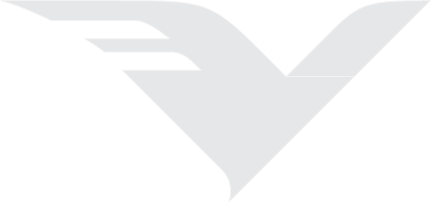 To know more about Vision India, visit us at www.vispl.co.in; www.visionjons.in www.likeskills.inJOB DESCRIPTIONJOB DESCRIPTIONJOB DESCRIPTIONJOB DESCRIPTIONI.	JOB DETAILSI.	JOB DETAILSI.	JOB DETAILSI.	JOB DETAILSJob TitleAssistant Manager – Talent AcquisitionAssistant Manager – Talent AcquisitionAssistant Manager – Talent AcquisitionFunctionHuman ResourcesLocationNoidaDirect Reporting to:Talent Acquisition HeadMatrix	Reporting to:Staff SupervisedDirect Reports: NAMatrix Reports:Job Titles of Direct ReportsRecruiters & Business HRRecruiters & Business HRRecruiters & Business HRBrief Introduction: Vision India is a Business Conglomerate having three business verticals - Staffing, Skilling & Advisory Services. With 32000 Associate base and 105 Indian, MNC and Government of India/ State(s) entities proudly listed in our clientele, we offer an assurance of proven credentials in the Staffing domain with a range of Organizations in India, South East Asia and Middle East. We wear ISO 9001, ISO 21001:2018, ISO 10002, ISO 14001, ISO/ IEC 20000, ISO 27001, ISO 26000 and OHSAS 18001Certifications and sustain unwavering focus on delivering quality services to our Clients enabling them to achieve Business Goals with cost efficacy.It has been growing top line consistently over the last many years. It stands proudly at Rs. 170 Crore of Revenue for the year 2020-21. Recording growths close to 50% YoY over the last couple of years. Its poised for much sharper top line growth in the ensuing years on the back of huge projects commissioned in 2021-22 as well as strong fundamentals on staffing & Skilling side.Brief Introduction: Vision India is a Business Conglomerate having three business verticals - Staffing, Skilling & Advisory Services. With 32000 Associate base and 105 Indian, MNC and Government of India/ State(s) entities proudly listed in our clientele, we offer an assurance of proven credentials in the Staffing domain with a range of Organizations in India, South East Asia and Middle East. We wear ISO 9001, ISO 21001:2018, ISO 10002, ISO 14001, ISO/ IEC 20000, ISO 27001, ISO 26000 and OHSAS 18001Certifications and sustain unwavering focus on delivering quality services to our Clients enabling them to achieve Business Goals with cost efficacy.It has been growing top line consistently over the last many years. It stands proudly at Rs. 170 Crore of Revenue for the year 2020-21. Recording growths close to 50% YoY over the last couple of years. Its poised for much sharper top line growth in the ensuing years on the back of huge projects commissioned in 2021-22 as well as strong fundamentals on staffing & Skilling side.Brief Introduction: Vision India is a Business Conglomerate having three business verticals - Staffing, Skilling & Advisory Services. With 32000 Associate base and 105 Indian, MNC and Government of India/ State(s) entities proudly listed in our clientele, we offer an assurance of proven credentials in the Staffing domain with a range of Organizations in India, South East Asia and Middle East. We wear ISO 9001, ISO 21001:2018, ISO 10002, ISO 14001, ISO/ IEC 20000, ISO 27001, ISO 26000 and OHSAS 18001Certifications and sustain unwavering focus on delivering quality services to our Clients enabling them to achieve Business Goals with cost efficacy.It has been growing top line consistently over the last many years. It stands proudly at Rs. 170 Crore of Revenue for the year 2020-21. Recording growths close to 50% YoY over the last couple of years. Its poised for much sharper top line growth in the ensuing years on the back of huge projects commissioned in 2021-22 as well as strong fundamentals on staffing & Skilling side.Brief Introduction: Vision India is a Business Conglomerate having three business verticals - Staffing, Skilling & Advisory Services. With 32000 Associate base and 105 Indian, MNC and Government of India/ State(s) entities proudly listed in our clientele, we offer an assurance of proven credentials in the Staffing domain with a range of Organizations in India, South East Asia and Middle East. We wear ISO 9001, ISO 21001:2018, ISO 10002, ISO 14001, ISO/ IEC 20000, ISO 27001, ISO 26000 and OHSAS 18001Certifications and sustain unwavering focus on delivering quality services to our Clients enabling them to achieve Business Goals with cost efficacy.It has been growing top line consistently over the last many years. It stands proudly at Rs. 170 Crore of Revenue for the year 2020-21. Recording growths close to 50% YoY over the last couple of years. Its poised for much sharper top line growth in the ensuing years on the back of huge projects commissioned in 2021-22 as well as strong fundamentals on staffing & Skilling side.II.	JOB PURPOSEII.	JOB PURPOSEII.	JOB PURPOSEII.	JOB PURPOSEThe role holder will be responsible for identifying, selecting, Mapping and retaining talent in the organization through conducting campus drives and follow an efficient and effective Talent acquisition strategy & systems, in alignment with the business strategy, functional demands and the organization’s overall HR Philosophy.The role incumbent would be deft in a start-up like environment and brings to fore, a strong challenger mind-set with proven abilities to influence peers across the eco-system and deliver a higher quality quantity mix for talent acquisition.The role holder will be responsible for identifying, selecting, Mapping and retaining talent in the organization through conducting campus drives and follow an efficient and effective Talent acquisition strategy & systems, in alignment with the business strategy, functional demands and the organization’s overall HR Philosophy.The role incumbent would be deft in a start-up like environment and brings to fore, a strong challenger mind-set with proven abilities to influence peers across the eco-system and deliver a higher quality quantity mix for talent acquisition.The role holder will be responsible for identifying, selecting, Mapping and retaining talent in the organization through conducting campus drives and follow an efficient and effective Talent acquisition strategy & systems, in alignment with the business strategy, functional demands and the organization’s overall HR Philosophy.The role incumbent would be deft in a start-up like environment and brings to fore, a strong challenger mind-set with proven abilities to influence peers across the eco-system and deliver a higher quality quantity mix for talent acquisition.The role holder will be responsible for identifying, selecting, Mapping and retaining talent in the organization through conducting campus drives and follow an efficient and effective Talent acquisition strategy & systems, in alignment with the business strategy, functional demands and the organization’s overall HR Philosophy.The role incumbent would be deft in a start-up like environment and brings to fore, a strong challenger mind-set with proven abilities to influence peers across the eco-system and deliver a higher quality quantity mix for talent acquisition.III.	KEY RESPONSIBILITIESIII.	KEY RESPONSIBILITIESIII.	KEY RESPONSIBILITIESIII.	KEY RESPONSIBILITIESStrategicResponsible for End to End Talent Acquisition & Project management.Ensuring Project DeliverablesEnsuring Talent pipelineResponsible for conducting campus placements and recruitment drives.Visiting Institutes, Employment Exchange Office, Block Development Officers, Skill Centres and create awareness among officials of the Job opportunities with VIS & JJ.Orientation Session among Candidates, Ensuring Job Specification RegistrationSuccessful Recruitment Drive Execution and ensuring Targets   OperationalPreparation of Job Description & hiring the best FITArranging jobs into job families and mapping with skillsTrack job applicants and analyze data for reportingInitiative to attract talent for skill development for job available with the organizationSupport development of competency profiles (technical and behavioral) for roles in Strides to ensure mapping of candidate profiles to the role and minimize cases of over / under-qualified incumbentsDrive automation of manual recruitment processes to improve efficiency of operationsDevelop a buffer candidate pool for immediate filling of vacancies of critical positions in coordination with Skill / training Eco system by liaising with external specialistsContinuously reduce cycle time of recruitment i.e. request for filling the vacancy to final induction of candidateContinuously identify potential sources and methods of sourcingDrive employee referral and internal job posting processes in line with manpower budgetsGuide and coordinate with Regional BHR & Trainers across business operations for development and conduct of screening tests for candidates post short listing of candidatesEnsure the quality of candidates recruited according to the job descriptions i.e. fit to the skill,knowledge and attitude required to perform on the jobStrategicResponsible for End to End Talent Acquisition & Project management.Ensuring Project DeliverablesEnsuring Talent pipelineResponsible for conducting campus placements and recruitment drives.Visiting Institutes, Employment Exchange Office, Block Development Officers, Skill Centres and create awareness among officials of the Job opportunities with VIS & JJ.Orientation Session among Candidates, Ensuring Job Specification RegistrationSuccessful Recruitment Drive Execution and ensuring Targets   OperationalPreparation of Job Description & hiring the best FITArranging jobs into job families and mapping with skillsTrack job applicants and analyze data for reportingInitiative to attract talent for skill development for job available with the organizationSupport development of competency profiles (technical and behavioral) for roles in Strides to ensure mapping of candidate profiles to the role and minimize cases of over / under-qualified incumbentsDrive automation of manual recruitment processes to improve efficiency of operationsDevelop a buffer candidate pool for immediate filling of vacancies of critical positions in coordination with Skill / training Eco system by liaising with external specialistsContinuously reduce cycle time of recruitment i.e. request for filling the vacancy to final induction of candidateContinuously identify potential sources and methods of sourcingDrive employee referral and internal job posting processes in line with manpower budgetsGuide and coordinate with Regional BHR & Trainers across business operations for development and conduct of screening tests for candidates post short listing of candidatesEnsure the quality of candidates recruited according to the job descriptions i.e. fit to the skill,knowledge and attitude required to perform on the jobStrategicResponsible for End to End Talent Acquisition & Project management.Ensuring Project DeliverablesEnsuring Talent pipelineResponsible for conducting campus placements and recruitment drives.Visiting Institutes, Employment Exchange Office, Block Development Officers, Skill Centres and create awareness among officials of the Job opportunities with VIS & JJ.Orientation Session among Candidates, Ensuring Job Specification RegistrationSuccessful Recruitment Drive Execution and ensuring Targets   OperationalPreparation of Job Description & hiring the best FITArranging jobs into job families and mapping with skillsTrack job applicants and analyze data for reportingInitiative to attract talent for skill development for job available with the organizationSupport development of competency profiles (technical and behavioral) for roles in Strides to ensure mapping of candidate profiles to the role and minimize cases of over / under-qualified incumbentsDrive automation of manual recruitment processes to improve efficiency of operationsDevelop a buffer candidate pool for immediate filling of vacancies of critical positions in coordination with Skill / training Eco system by liaising with external specialistsContinuously reduce cycle time of recruitment i.e. request for filling the vacancy to final induction of candidateContinuously identify potential sources and methods of sourcingDrive employee referral and internal job posting processes in line with manpower budgetsGuide and coordinate with Regional BHR & Trainers across business operations for development and conduct of screening tests for candidates post short listing of candidatesEnsure the quality of candidates recruited according to the job descriptions i.e. fit to the skill,knowledge and attitude required to perform on the jobStrategicResponsible for End to End Talent Acquisition & Project management.Ensuring Project DeliverablesEnsuring Talent pipelineResponsible for conducting campus placements and recruitment drives.Visiting Institutes, Employment Exchange Office, Block Development Officers, Skill Centres and create awareness among officials of the Job opportunities with VIS & JJ.Orientation Session among Candidates, Ensuring Job Specification RegistrationSuccessful Recruitment Drive Execution and ensuring Targets   OperationalPreparation of Job Description & hiring the best FITArranging jobs into job families and mapping with skillsTrack job applicants and analyze data for reportingInitiative to attract talent for skill development for job available with the organizationSupport development of competency profiles (technical and behavioral) for roles in Strides to ensure mapping of candidate profiles to the role and minimize cases of over / under-qualified incumbentsDrive automation of manual recruitment processes to improve efficiency of operationsDevelop a buffer candidate pool for immediate filling of vacancies of critical positions in coordination with Skill / training Eco system by liaising with external specialistsContinuously reduce cycle time of recruitment i.e. request for filling the vacancy to final induction of candidateContinuously identify potential sources and methods of sourcingDrive employee referral and internal job posting processes in line with manpower budgetsGuide and coordinate with Regional BHR & Trainers across business operations for development and conduct of screening tests for candidates post short listing of candidatesEnsure the quality of candidates recruited according to the job descriptions i.e. fit to the skill,knowledge and attitude required to perform on the jobCreate, Review & own the MIS on all recruitment parameters and report to the stakeholders on a weekly, monthly basisDevelop framework to report recruitment data around sourcing efficiency of various channels and causes for offer rejection, at all stages of the recruitment lifecycleFinancialEnsure adherence to TA budgetsEnsure adherence to stated salary levels, lateral hires PeopleTake an active role in recruitment across Strides operating locationsEnsure timely goal setting, monitoring, review of performance parameters and feedback to the team membersOversee capability building for the team and mentor and groom high-potential subordinatesCreate, Review & own the MIS on all recruitment parameters and report to the stakeholders on a weekly, monthly basisDevelop framework to report recruitment data around sourcing efficiency of various channels and causes for offer rejection, at all stages of the recruitment lifecycleFinancialEnsure adherence to TA budgetsEnsure adherence to stated salary levels, lateral hires PeopleTake an active role in recruitment across Strides operating locationsEnsure timely goal setting, monitoring, review of performance parameters and feedback to the team membersOversee capability building for the team and mentor and groom high-potential subordinatesCreate, Review & own the MIS on all recruitment parameters and report to the stakeholders on a weekly, monthly basisDevelop framework to report recruitment data around sourcing efficiency of various channels and causes for offer rejection, at all stages of the recruitment lifecycleFinancialEnsure adherence to TA budgetsEnsure adherence to stated salary levels, lateral hires PeopleTake an active role in recruitment across Strides operating locationsEnsure timely goal setting, monitoring, review of performance parameters and feedback to the team membersOversee capability building for the team and mentor and groom high-potential subordinatesIV.	KEY PERFORMANCE INDICATORSIV.	KEY PERFORMANCE INDICATORSIV.	KEY PERFORMANCE INDICATORSMeasurable Deliverables% reduction in average time required to fill vacancies% adherence to recruitment budgets for all positionsAmount of savings (Cost Reduction) in Recruitment costsAttrition - % of employees leaving the organization in less than 1 year (regretted turnover)Number of best practices institutionalized.Mapping Jobs with Skills & likewiseAutomation Projects% increase in number of applications received per levelNumber of hits on career website www.justjob.co.in as well as on skill site www.liveskills.in% of job offers rejected by candidatesNo. of closure of candidates from internal talent pool including skilled talent pool form Skill development initiative% reduction in average time required to fill vacancies% adherence to recruitment budgets for all positionsAmount of savings (Cost Reduction) in Recruitment costsAttrition - % of employees leaving the organization in less than 1 year (regretted turnover)Number of best practices institutionalized.Mapping Jobs with Skills & likewiseAutomation Projects% increase in number of applications received per levelNumber of hits on career website www.justjob.co.in as well as on skill site www.liveskills.in% of job offers rejected by candidatesNo. of closure of candidates from internal talent pool including skilled talent pool form Skill development initiativeV. QUALIFICATIONS, CERTIFICATIONS AND EXPERIENCEV. QUALIFICATIONS, CERTIFICATIONS AND EXPERIENCEV. QUALIFICATIONS, CERTIFICATIONS AND EXPERIENCEMinimum QualificationsMinimum QualificationsAny Graduate / Post Graduate / MBA in Human Resources is prefferedSpecific experienceSpecific experience4-6 years of experience in fast-paced company handling bulk talentAcquisition and Skill Mapping across the organization. Job branding to attract talent is a must.Overall experienceOverall experience4 to 6 years, primarily in Skill Development – Placement Vertical/ BFSI / BPO / Retail / FMCG / Staffing companies.Target CompaniesTarget CompaniesVI. KEY INTERACTIONSVI. KEY INTERACTIONSVI. KEY INTERACTIONSKey Internal ContactsKey Internal ContactsNature or purpose of interactionBusiness / Function HeadsBusiness / Function HeadsUnderstand TA requirements & calibrate in the dynamic Skill eco system.Corporate IT Software TeamCorporate IT Software TeamAutomation / Digital initiativesMarketingMarketingEmployer BrandingAccountsAccountsCosts & MISKey External ContactsKey External ContactsNature or purpose of interactionClientsClientsConnect & engage for calibration of the requirements